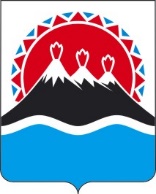 П О С Т А Н О В Л Е Н И ЕГУБЕРНАТОРА КАМЧАТСКОГО КРАЯПОСТАНОВЛЯЮ:1. Постановляющую часть постановления Губернатора Камчатского края от 26.12.2007 № 328 «О реорганизации областного государственного учреждения «Центр обеспечения действий по гражданской обороне и чрезвычайным ситуациям в Камчатской области» при Управлении делами Аппарата Администрации Камчатской области и государственного учреждения «Управление гражданской защиты и пожарной безопасности Корякского автономного округа» изложить в следующей редакции:«1. Реорганизовать с 01.05.2008 года областное государственное учреждение «Центр обеспечения действий по гражданской обороне и чрезвычайным ситуациям в Камчатской области» при управлении делами аппарата администрации Камчатской области и Государственное учреждение «Управление гражданской защиты и пожарной безопасности Корякского автономного округа» путем слияния в краевое государственное казенное учреждение «Центр обеспечения действий по гражданской обороне, чрезвычайным ситуациям и пожарной безопасности в Камчатском крае».2. Министерству по чрезвычайным ситуациям Камчатского края выступить учредителем краевого государственного казенного учреждения «Центр обеспечения действий по гражданской обороне, чрезвычайным ситуациям и пожарной безопасности в Камчатском крае», разработать и утвердить его положение о краевом государственном казенном учреждении «Центр обеспечения действий по гражданской обороне, чрезвычайным ситуациям и пожарной безопасности в Камчатском крае», а также обеспечить осуществление иных необходимых юридических действий, связанных с реорганизацией.3. Установить предельную штатную численность краевого государственного казенного учреждения «Центр обеспечения действий по гражданской обороне, чрезвычайным ситуациям и пожарной безопасности в Камчатском крае» в количестве 854 штатных единиц.4. Министерству имущественных и земельных отношений Камчатского края закрепить имущество реорганизованных областного государственного учреждения «Центр обеспечения действий по гражданской обороне и чрезвычайным ситуациям в Камчатской области» при управлении делами аппарата администрации Камчатской области и Государственного учреждения «Управление гражданской защиты и пожарной безопасности Корякского автономного округа» за краевым государственным учреждением «Центр обеспечения действий по гражданской обороне, чрезвычайным ситуациям и пожарной безопасности в Камчатском крае».5. Министерству финансов Камчатского края обеспечить финансирование расходов, связанных с реализацией настоящего распоряжения, в пределах бюджетных ассигнований, предусмотренных на содержание краевого государственного казенного учреждения «Центр обеспечения действий по гражданской обороне, чрезвычайным ситуациям и пожарной безопасности в Камчатском крае» законом Камчатского края о краевом бюджете на соответствующий финансовый год и на плановый период.».2. Настоящее постановление вступает в силу с 1 февраля 2024 года.[Дата регистрации] № [Номер документа]г. Петропавловск-КамчатскийО внесении изменений в постановление Губернатора Камчатского края от 26 декабря 2007 г. № 328 «О реорганизации областного государственного учреждения «Центр обеспечения действий по гражданской обороне и чрезвычайным ситуациям в Камчатской области» при Управлении делами Аппарата Администрации Камчатской области и государственного учреждения «Управление гражданской защиты и пожарной безопасности Корякского автономного округа»[горизонтальный штамп подписи 1]В.В. Солодов